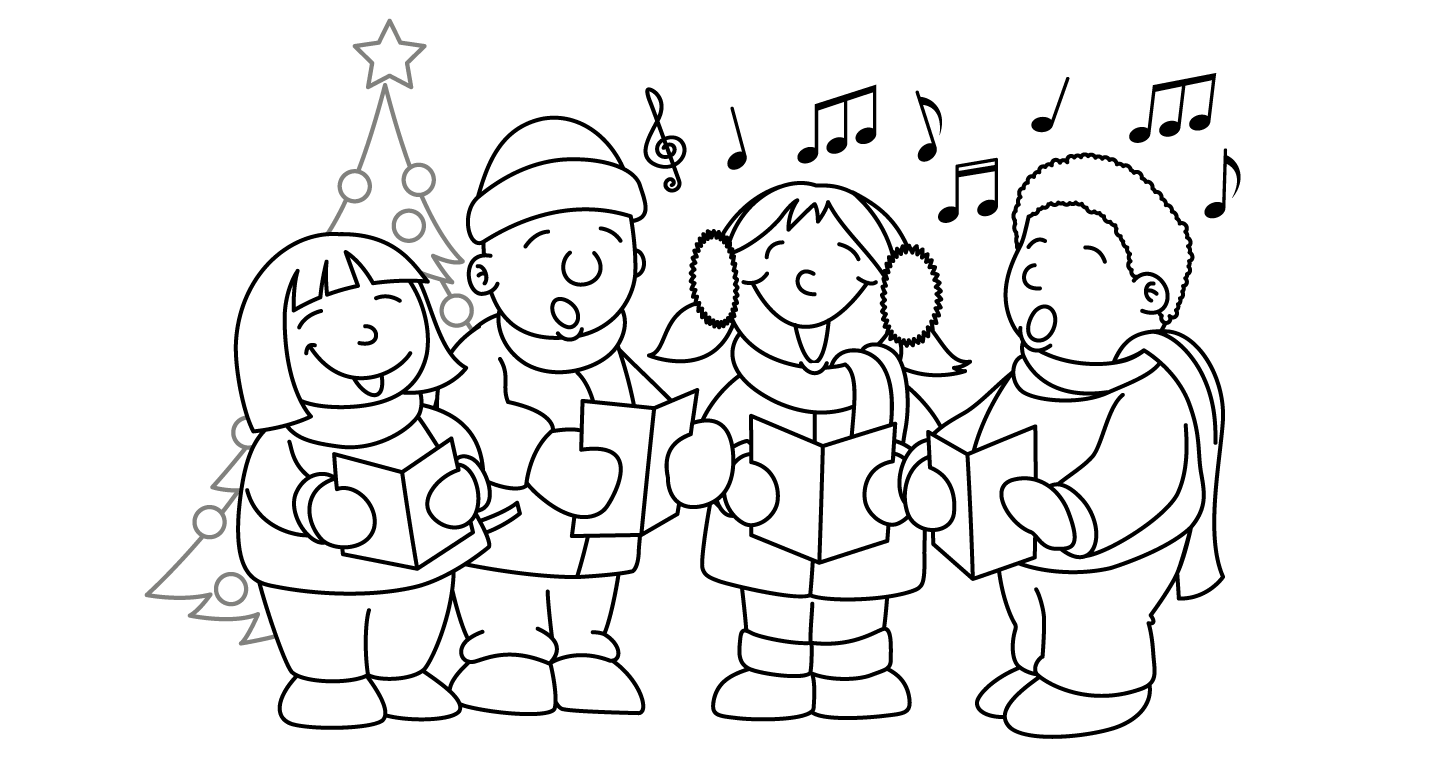 MONTH of DECEMBERMONTH of DECEMBERMONTH of DECEMBERMONTH of DECEMBERMONTH of DECEMBERMONTH of DECEMBERMONTH of DECEMBERSundayMondayTuesdayWednesdayThursdayFridaySaturdayuck word family1234 56    St. Nicholas              Day7Grade 2Field Trip to Huronia Museum89101112Card Making Day13Reindeer DaySt. Lucia Day14 Art DayPrimary  Play Performance Day(evening show for families)15Driedel GameCharacter Ed Assembly @ 1:35Caroling16LatkesLos Posadas starts(Dec. 16-Jan. 1)1718/25Happy Holidays!Christmas Day19/26Snow DayMoving Arts “Jack” 1:45pmKwanzaa(7 days)20/27Red and Green DayBack up snow day2:15-3:15 Carol Sing in the gym!21/28Board Game Day9:30-10:30 Carol Sing in the gym22/29Polar Express Day stuffed animal and pjs 1:40 Character Education Assembly 2330 PJ Day!Primary Dance 9:00am ($2)Wear a crazy holiday sweaterLast Day of School in 201624/31Hanukkah (8 nights)Happy Holidays! See you on January 9th